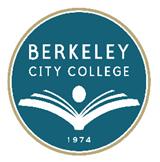 AGENDARoundtable MeetingMonday, January 28, 201312:10 p.m. – 1:30 p.m.BCC Conference Room 451A/BChair:  Debbie Budd, PresidentTime	Topic							Lead12:10 p.m. – 12:15 p.m.	Introduction of Acting VPI/Agenda Review		Debbie Budd
12:15 p.m. – 12:35 p.m.	Timeline and identification of Priorities		Lilia Celhay/May 		for Resources Allocations identified through	  Chen/Shirley 		our Program Review Planning Process		     Slaughter12:35 p.m. – 12: 50 p.m.	Discussion on updates to Recommendation 5	May Chen/									   Jenny Lowood12:50 p.m. – 12:55 p.m.	Highlights from PBC					Pieter de Haan/									  Jennifer Lenahan12:55 p.m. – 1:05p.m.	Strategic Scheduling/ Enrollment Management	Linda McAllister/									  Lilia Celhay/ 									 	  Debbie Budd1:05 p.m. – 1:15 p.m.	Staff Development/New Faculty Orientation/	Joan Berezin	Future Retreats and Events			1:15 p.m. – 1:25 p.m.	Thoughts on first week of classes			AllWhat’s greatWhat should we revisit to improve?1:25 p.m. – 1:30 p.m.	Other/Closing~ Roundtable meetings are open to the college community ~***********Above times and/or topics are subject to changeOur Mission:  Berkeley City College’s mission is to promote student success, to provide our diverse community with educational opportunities, and to transform lives.Our Vision:  Berkeley City College is a premier, diverse, student-centered learning community, dedicated to academic excellence, collaboration, innovation and transformation.